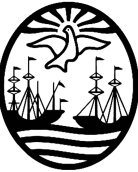 G O B I E R N O D E L A C I U D A D D E B U E N O S A I R E SMINISTERIO DE EDUCACIÓNMODELO DE ACTA DE ASAMBLEA ANUAL ORDINARIAEn Buenos Aires, a los ...... días del mes .................... de 20..…., siendo las ……. horas, se reúnen en la sede de la Escuela/Colegio/Escuela Infantil/Jardín Maternal Nº ....... del Distrito Escolar Nº ...... sita en la calle ..............................................Nº .............. de la Ciudad Autónoma de Buenos Aires, miembros de la comunidad y socios de la Asociación Cooperadora “…………………………” de la mencionada escuela, con motivo de la realización de la Asamblea Anual Ordinaria 20…..A continuación, el Presidente de la Asociación Cooperadora, Sr/a:…………………. ……………………………………………………, realiza la apertura de la Asamblea, dando lectura a la Orden del Día, cumplimentando el punto 1. Punto 2) Se elige a el/la Sr/a: ……………………………………………. como Presidente de la Asamblea, se aprueba. Punto 3) Se elige como Secretario/a a el/la Sr/a:…………………………… …………………………………………………, se aprueba. Punto 4) Se elige como Secretario/a de Actas a el/la Sr/a: …………………………………………….., se aprueba. Punto 5) Se eligen para firmar el acta de la Asamblea a el/la Sr/a:……………………………………………….y el/la Sr/a: ………………………… ………………………………………………, respectivamente, se aprueba. Punto 6) Se realiza la elección de 3 asociados activos para conformar la Comisión Escrutadora o votación a mano alzada (elegir una opción), se aprueba. Punto 7) Se realiza la lectura de la Memoria y Balance y la lectura del Informe de los Revisores de Cuenta, correspondiente al periodo 20…; se aprueba-se pasa a cuarto intermedio (ver según el caso). Punto 8) Se postulan para integrar la Comisión Directiva los siguientes socios activos:………………………………………;……………………………………………………………………………...…:…………………………………………;………………………………………………………………;…………………………………………………………………………………;………………, se aprueba. Punto 9) Se elige como Revisor de Cuentas Titular 1, el/la Sr/a :……………………………….; como Revisor de Cuentas titular 2, el/la Sr/a:………………………… y como Revisor de Cuentas Suplente, el/la Sr/a: ………………………………………, se aprueba. Punto 10) Se realiza el traspaso de documentación Administrativo-Contable a los Revisores de Cuentas electos en el punto 9. Punto 11) La Comisión de Becas queda conformada por: el/la Sr/a:……………………………………, el/la Sr/a:……………………………………………………y el/la Sr/a: ………………………………,respectivamente, se aprueba.                                                       Punto 12) Se fija el monto de caja chica de tesorería de la Comisión Directiva en $........................., se aprueba. Punto 13) Se fija el monto de la cuota social en $.......................... y la forma de pago será (anual o mensual), se aprueba. Punto 14) Se le da la palabra a el/la Sr/a Director/a, Rector/a, Coordinador/a,  a fin de que proceda al cierre de la Asamblea Anual Ordinaria 2015 y convoque a la 1° reunión de Comisión Directiva a los efectos de realizar la distribución de los cargos.Siendo las………hs, se da por finalizada la Asamblea, firman al pie.FIRMAS CON ACLARACIÓN Y Nº DE DOCUMENTO de:Secretaria de actas de asambleaPresidente de asambleaSecretario de AsambleaLos dos socios elegidos en el punto 5 Conducción docente.